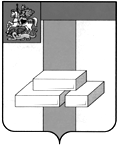 СЧЕТНАЯ ПАЛАТА  ГОРОДСКОГО ОКРУГА ДОМОДЕДОВОМОСКОВСКОЙ  ОБЛАСТИКаширское шоссе, д.27-а, г. Домодедово, Московская область, 142000, тел. (496)792-44-13,  E-mail Schetpalata@domod.ruот 11.05.2022г.    №46-13/5на вх. №46-13/2 от 07.04.2022Представителю от инициативной группыжителей Ямского и Колычевского административных округов городского округа Домодедовог.Домодедово, с.Ям, ул. Центральная, д.2 стр.1Жирову К.В.                                                                                                        Счетной палатой городского округа проведена выездная проверка качества работ по ремонту дорожного покрытия на улице Южная в селе Ям городского округа Домодедово, в результате которой установлено: Подрядчик ООО «СтройСпецСила» в соответствии с муниципальным контрактом №14-20К от 30.06.2020, заключенным с МКУ г.о. Домодедово «Управление капитального строительства», руководствуясь СП 78.13330.2012 «Автомобильные дороги», выполнил работы по ремонту автомобильной дороги в селе Ям, ул. Южная, Ямской а.о., г.о. Домодедово в объеме, предусмотренном Контрактом, а именно: замена верхнего слоя асфальтобетонного покрытия без изменения конструкции дороги.Работы по ремонту дороги по Контракту велись в присутствии геодезиста, фрезерование и укладка асфальтобетонной смеси велись специализированными дорожно-строительными механизмами, оборудованными автоматической системой обеспечения заданных высотных отметок и уклона с ведением исполнительной документации.Результат выполненных работ принят МКУ «Управление капитального строительства» на основании экспертного заключения №Ю-0807/7 от 07.08.2020г. по качеству выполненных работ по ремонту автомобильных дорог общего пользования, полученного от Государственного унитарного предприятия Московской области «Производственная лаборатория по испытанию дорожно-строительных материалов «ЛАБРАДОР».Гарантийные сроки по видам работ установлены в соответствии с приказом Минтранса России от 05.02.2019 №37 «Об утверждении типовых условий контрактов на выполнение работ по строительству (реконструкции), капитальному ремонту, ремонту автомобильных дорог, искусственных дорожных сооружений и информационной карты типовых условий контракта».Председатель Счетной палаты городского округа Домодедово                                                                            Г.А. Копысова